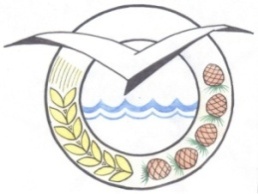 РЕСПУБЛИКА БУРЯТИЯПРИБАЙКАЛЬСКАЯ РАЙОННАЯ АДМИНИСТРАЦИЯРАСПОРЯЖЕНИЕот 20 августа 2018 года № 244     В целях реализации Федерального закона от 26.12.2008 года № 294-ФЗ «О защите прав юридических лиц и индивидуальных предпринимателей при осуществлении государственного контроля (надзора) и муниципального контроля», в соответствии с Федеральным законом от 06.10.2003 № 131-ФЗ «Об общих принципах организации местного самоуправления в Российской Федерации», Административным регламентом исполнения функции по осуществлению муниципального земельного контроля за использованием земель на территории муниципального образования «Прибайкальский район» утвержденным постановлением администрации  Прибайкальского района от 05 августа 2016 года №500, руководствуясь постановлением Правительства Российской Федерации от 28.04.2015 № 415 «О правилах формирования и ведения единого реестра проверок»Назначить ответственным лицом за организацию взаимодействия с Федеральной государственной информационной системой «Единый реестр проверок» (далее — ФГИС «ЕРП») ведущего специалиста отдела землепользования Комитета по управлению имуществом Прибайкальского района Сунгатова Александра Сергеевича.Разместить настоящее распоряжение на официальном сайте администрации Прибайкальского района. Контроль над исполнением данного распоряжения возложить на Председателя Комитета по управлению имуществом Прибайкальского района Тутаева Виталия Михайловича.	Глава                                          С.А. СеменовИсп. Сунгатов А.С.Тел. 41-5-65